Intézmény OM azonosítója és neve:	Budapest XIII. Kerületi Csata Utcai Általános Iskola1135 Budapest, Csata u. 20.OM: 035020                   NYILATKOZATAlulírott .	………………………………………………………………………………………………………………………………………………      (név)……………………………………………………………………………………………………………………………………………………………  (cím: település, utca, házszám) alatti lakos, szülő/törvényes képviselő nyilatkozom, hogy.   nevű gyermekem a 2024/2025. tanévtől kezdődően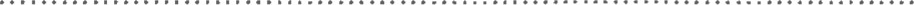     	                                        etika	                       hit- és erkölcstan                            oktatásban kíván részt venni.  (A kívánt oktatást kérem egyértelműen, aláhúzással jelölje meg!)Tudomásul veszem, hogy a nyilatkozat a 2024/2025. tanévtől érvényes, azon módosítani csak írásban, minden év május 20-ig tudok, amely módosítás a következő tanévtől lép érvénybe.Hit- és erkölcstan oktatás választása esetén kérem, töltse ki a következőt:Gyermekem a(z) . (egyház neve) egyház által szervezett hit- és erkölcstan órán vesz részt a 2024/2025. tanévtől.Tudomásul veszem, hogy nyilatkozatommal egyidejűleg hozzájárulok gyermekem nevének a megjelölt egyház részére történő átadásához.Budapest, _______ év  ___________  hónap ____ nap            szülő/törvényes képviselő aláírásaIntézmény OM azonosítója és neve:	Budapest XIII. Kerületi Csata Utcai Általános Iskola1135 Budapest, Csata u. 20.OM: 035020                   NYILATKOZATAlulírott .	……………………………………………………………………………………………………………………………………(név)…………………………………………………………………………………………………………………………………………………….. (cím: település, utca, házszám) alatti lakos, szülő/törvényes képviselő nyilatkozom, hogy.   nevű gyermekem a 2024/2025. tanévtől kezdődően    	                                        etika	                       hit- és erkölcstan                            oktatásban kíván részt venni.  (A kívánt oktatást kérem egyértelműen, aláhúzással jelölje meg!)Tudomásul veszem, hogy a nyilatkozat a 2024/2025. tanévtől érvényes, azon módosítani csak írásban, minden év május 20-ig tudok, amely módosítás a következő tanévtől lép érvénybe.Hit- és erkölcstan oktatás választása esetén kérem, töltse ki a következőt:Gyermekem a(z) . (egyház neve) egyház által szervezett hit- és erkölcstan órán vesz részt a 2024/2025. tanévtől.Tudomásul veszem, hogy nyilatkozatommal egyidejűleg hozzájárulok gyermekem nevének a megjelölt egyház részére történő átadásához.Budapest, _______ év  ___________  hónap ____ nap            szülő/törvényes képviselő aláírása